Дата:12.12.2020.Группа:19-СЗС-1д Наименование дисциплины: ЭОПТема:Понятие экологического регулирования и экологического права.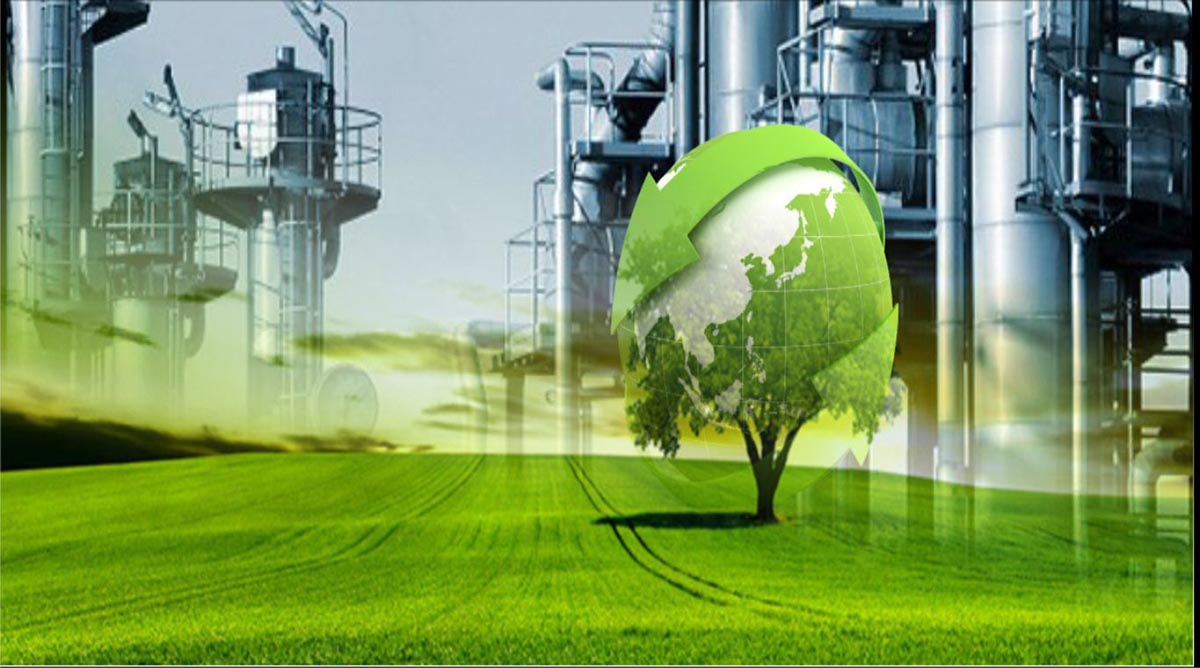 Регулирование – особая социальная функция, которая заключается в приведении объекта регулирования – общественных отношений в определенный порядок, направление деятельности общества и субъектов общественных отношений.В зависимости от видов общественных отношений, являющихся объектами регулирования, различают регулирование общественных отношений в целом как целостной системы и отдельных видов общественных отношений. Особый вид составляет регулирование экологических отношений.Содержанием регулирования экологических отношений является деятельность, направленная на организацию рационального природопользования, охрану, воспроизводство и улучшение окружающей среды и отдельных природных ресурсов. Регулятивные функции выполняют органы государственной власти, органы местного самоуправления, природопользователи и иные субъекты экологических отношений, общественные и иные некоммерческие организации.По субъектному признаку выделяются: государственное, муниципальное, корпоративное, локальное (производственное), общественное регулирование.Объектом регулирования являются экологические отношения. По этому признаку выделяются регулирование экологических отношений, объектом которых выступают экологические отношения как целостная система, и регулирование земельных, горных, водных, лесных, фаунистических, природно-заповедных, воздушных отношений.Регулирование охватывает все элементы экологического отношения и заключается в регулировании статуса субъектов экологических отношений, их деятельности (поведения) и режима объектов экологических отношений: природной среды как целостной системы, земель, недр, вод, лесов и иной древесно-кустарниковой растительности, животного мира, природно-заповедных объектов (особо охраняемых территорий и объектов), воздушного пространства.Регулирование экологических отношений осуществляется различными методами. По этому признаку выделяются следующие формы регулирования: правовое регулирование, управление, планирование, экологический контроль, экологический мониторинг, нормирование качества окружающей среды и отдельных природных ресурсов; нормирование негативного воздействия на окружающую среду и природные ресурсы, природопользования; экологические, санитарно-гигиенические и иные экспертизы, оценка воздействия на окружающую среду, лицензирование в экологической сфере, экологический аудит, экономическое регулирование, учет природных ресурсов, воздействий на окружающую среду, государственная регистрация прав на природные ресурсы и сделок с ними, природоустройство, экологическая информация и информатизация, экологическое воспитание и образование, распоряжение природными ресурсами, разрешение экологических споров, обеспечение экологического правопорядка.Цель регулирования экологических отношений заключается в формировании экологического правопорядка, т. е. основанной на правовых нормах экологической деятельности, направленной на удовлетворение общественных и индивидуальных потребностей в природных ресурсах с учетом интересов нынешнего и будущих поколений народов Российской Федерации.Задачей регулирования экологических отношений является создание благоприятных условий для осуществления экологической деятельности и обеспечение устойчивого развития России.Среди инструментов реализации стратегии устойчивого развития ведущее место занимает экологическая политика.Как свидетельствует практика перехода развитых стран к устойчивому развитию, для предотвращения ухудшения экологической обстановки и выхода на нормативный уровень состояния компонентов окружающей среды необходимо проведение целенаправленной экологической политики.При этом важно, чтобы проблема взаимоотношения природы и человека стала определяющим мотивом деятельности на всех уровнях от правительств разных государств до отдельных индивидуумов. «Страна, которая возьмет на себя ответственность за радикальную смену курса, при которой мерой целенаправленной общественной организации станет степень согласованности стратегии общества со стратегией развития природы, действительно может говорить о новой экологической политике».Современная экологическая политика базируется на принципах рыночных отношений, использует финансово-экономические взаимосвязи всех субъектов природопользования, в направлении согласованности стратегии развития общества со стратегией развития природы [198].Государственную экологическую политику можно трактовать как систему специфических политических, экономических, юридических и иных мер, предпринимаемых государством для управления экологической ситуацией и обеспечения рационального использования природных ресурсов на территории страны.Политика не должна сводиться к разработке законов или программ и структурироваться не только собственно политическими институтами.Экологическая политика является специфической областью политического действия. До последнего времени практически и теоретически экологическая политика отождествлялась с охраной природы. В современном понимании экологическая политика - это научно-обоснованная политика, направленная на воспроизводство здоровой и безопасной среды обитания, на разрешение социально-экологических конфликтов путем постепенной экологической модернизации всех сфер жизнедеятельности общества, начиная от трансформации базовой системы его ценностей, соблюдения гражданских прав и свобод и до перестройки промышленного производства на основе расширяющего использования природосберегающих технологий.Экологическая политика имеет ряд характеристик, которые определяют ее эффективность.Экологическая политика государства должна носить комплексный характер, так как практически все проблемы современности можно обозначить как экологические (социальные, экономические и т.д.).Экологическая политика государства должна разрабатываться на долгосрочный период и иметь стратегическое направление при решении сложившихся экологических проблем. Как показывает история человечества, радикальные экономические изменения последних лет, проекты и мероприятия, осуществляемые в соответствии с природными закономерностями, на длительном временном интервале оказываются экономически эффективными. И наоборот, экономические проекты, приносящие быстрые и значительные выгоды, но осуществляемые без учета долгосрочных экологических последствий, в перспективе зачастую оказываются убыточными. Таким образом, для длительного интервала времени очень часто оказывается верен простой принцип «что экологично, то экономично».Экологическая политика государства должна иметь четко сформулированные цели, задачи, принципы и механизмы ее реализации.Экологическая политика государства должна быть законодательно закреплена. Так, например, в Нидерландах таким документом является «Национальный план Экологической политики», который разрабатывается на период 30 лет, но каждые четыре года должен пересматриваться и законодательно подтверждаться. В России существует документ, определяющий ее экологическую политику - «Экологическая Доктрина РФ» (Одобрена распоряжением Правительства РФ от 31 августа 2002 г. № 1225-р).Эффективное решение экологической проблемы и переход к устойчивому развитию возможны только в рамках всей страны на основе комплексного подхода, учитывающего особенности сложившихся экономических структур, специфики функционирования комплексов (секторов) и отраслей экономики.Для реализации государственной экологической политики страна должна иметь необходимую нормативно-правовую базу для экологически обоснованного развития и управления.В процессе перехода к устойчивому развитию на выбор эколого-экономической политики большое влияние оказывают культурный уровень общества и его культурные традиции.Культура и образование во многом влияют на уровень экологического сознания, хотя не последнюю роль здесь играет и экономический фактор, так как стремление человека беречь природу в самом широком смысле проявляется лишь тогда, когда им достигнут определенный уровень потребления. Экологические блага становятся предпочтительнее экономических только в ситуации перехода к потребительскому насыщению. Такая тенденция выражена в Европейских странах. В России такой порог насыщения еще не достигнут, и этим можно в известной степени объяснить индифферентность населения к эколого-экономическим проблемам.Регулирование экологических отношений осуществляется на основе следующих принципов:· целостного, комплексного подхода к регулированию экологических отношений;· сочетания административных и экономических методов регулирования экологических отношений;· обеспечения гармонизации взаимодействия общества и природы;· сокращения сферы вмешательства государства в деятельность субъектов экологических отношений с одновременным повышением его роли – гаранта экологических прав, сохранности окружающей среды и отдельных природных ресурсов, экологической безопасности;· создания условий для повышения деловой активности субъектов экологических отношений, развития рыночных отношений в экологической сфере;·демократизации регулирования экологических отношений, заключающихся в повышении роли граждан и общественных объединений и иных негосударственных организаций в регулировании экологических отношений;· разнообразия форм и методов регулирования экологических отношений.Правовые нормы, регламентирующие экологические отношения, составляют особый институт экологического права – право регулирования экологических отношений.Правовые нормы указанного института регламентируют предмет, цели, задачи, принципы регулирования экологических отношений, формы регулирования экологических отношений в целом и отдельных видов отношений.Право регулирования экологических отношений – межотраслевой институт экологического права, имеющий общую и особенную части. Правовые нормы общей части института «право регулирования экологических отношений» составляют институт общей части экологического права.Правовые нормы особенной части указанного института регламентируют регулирование отдельных видов экологических отношений – земельных, горных, водных, лесных, фаунистических, природно-заповедных, воздушных, и составляют правовые институты земельного, горного, водного, лесного, фаунистического, природно-заповедного, воздушного права. Это институты: право регулирования земельных отношений, право регулирования горных отношений, право регулирования водных отношений, право регулирования лесных отношений, право регулирования фаунистических отношений, право регулирования природно-заповедных отношений, право регулирования воздушных отношений.Описанные институты имеют однотипную структуру и содержат правовые нормы, регламентирующие предмет, цели, задачи, принципы, формы регулирования отношений по поводу отдельных природных ресурсов.Контрольные вопросы: (тесты)1. Экологический мониторинг – это …
-управление качеством природной среды
-система наблюдений за состоянием среды обитания
-источник необходимой информации для принятия экологически значимых решений
-система наблюдений с целью оценки и прогноза изменений состояния природной и окружающей среды под влиянием антропогенной нагрузки
-управление и контроль за состоянием среды обитания2. Основные задачи ФЗ «Об охране окружающей среды»
-сохранение природной среды
утилизация твердых отходов производства
-предупреждение и устранение вредного влияния производственной деятельности на природу и здоровье человека
-улучшение качества окружающей среды
-намечает пути перехода к устойчивому развитию общества3. Под загрязнением природной среды понимают …
-изменение ее свойств в результате поступления экологически вредных веществ
-исчезновение отдельных видов животных и растений
-ухудшение здоровья населения
-деградация экосистем
-уменьшение биоразнообразия4. Среда обитания организма – это …
-абиотические условия его жизни
-биотические условия его жизни
-воздушно-почвенные условия его существования
-совокупность биотических и абиотических условий
-водные условия его жизни5. Величина платежей за выбросы в атмосферу зависит от …
-количества выбрасываемых экологически вредных веществ (ЭВВ)
-решения местных органов власти
-качества (степени опасности) выбрасываемых ЭВВ
установленных нормативов на выбросы ЭВВ
-установленных лимитов на выбросы ЭВВ6. Государственные органы управления природоохранной деятельностью общей компетенции
-Министерство природных ресурсов и экологии РФ
-Президент РФ Федеральное собрание
-Правительство РФ
-представительные и исполнительные органы власти субъектов Российской Федерации
-органы местного самоуправления
-ФС по экологическому, технологическому и атомному надзору (Ростехнадзор)7. Конституционный принцип управления природоохранной деятельностью
-приоритета охраны природной и окружающей среды
-платности за негативное воздействие на среду обитания
-законности
-сочетания центрального управления с местным самоуправлением
-сочетания демократического подхода с единоначалием8. Характерная черта второго этапа развития экологии
-превращение экологии в комплексную, интегрирующую науку
-накопление данных о взаимосвязях живых организмов со средой их обитания
-оформление экологии в самостоятельную отрасль научных знаний
-проникновение экологической проблематики в другие отрасли научного знания
-распространение экологической проблематики на практическую деятельность человека9. Платежи, относящиеся к экологическим
-за выбросы в атмосферу
-за сбросы в водные объекты
-за использование природных ресурсов
-за размещение отходов
-за физические, химические, электромагнитные, радиационные и иные воздействия на среду обитания
-за строительство
-за пиломатериалы10. Ноосфера – это …
-разумная (мыслящая) оболочка Земли
-высшая стадия развития биосферы
-окружающая человека среда, в которой природные процессы обмена веществ и -энергии контролируются человеком
-преобразованная людьми биосфера в соответствии с познанными и -практически освоенными законами ее строения и развития
-глобальная экосистема ЗемлиПреподаватель________________Х.С.Ибрагимова